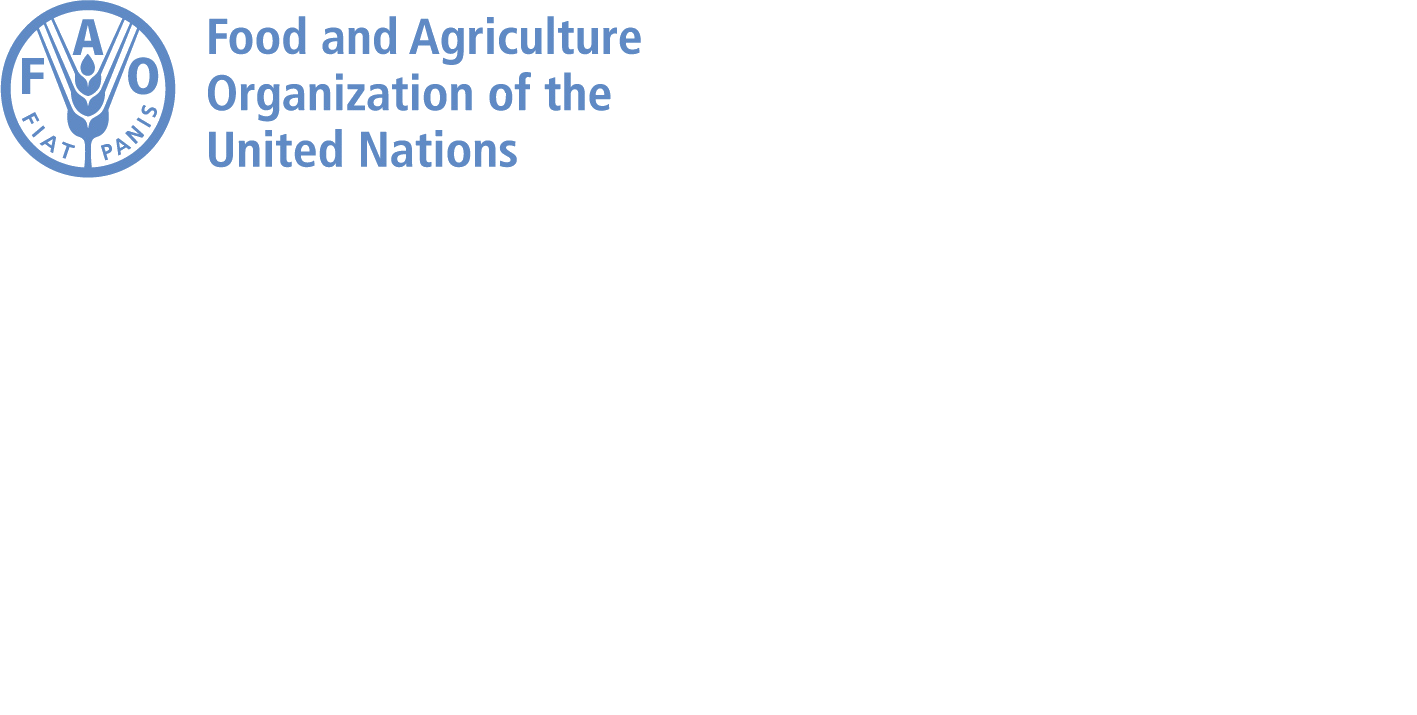 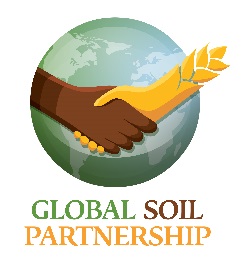 CALL FOR SIDE EVENTSIn the framework of the Eleventh Session of the Global Soil Partnership Plenary Assembly to be held at FAO headquarters from 12 to 14 July 2023, the FAO’s Global Soil Partnership (GSP) is launching a Call for Side Events. Side events will provide GSP partners with the opportunity to launch initiatives, promote projects or programmes, and share outputs of common interest in line with the call’s guidelines. WHO CAN SUBMIT A PROPOSAL FOR SIDE EVENTSThis call is addressed to FAO Members, UN organizations and all partners of the Global Soil Partnership (GSP).TOPICSide events proposals should focus on any of the action areas of the Global Soil Partnership. SIDE EVENT FORMAT AND REQUIREMENTSSide events can only be held in English. Recommended format: Presentations with time for questions/discussion;Panel discussions and interactive sessions with the audience.Ideal duration: Each side event should last between 60 to 90 minutes.The side event can be co-organized and/or co-presented.The side event will be held strictly in person.The selected side events will take place on 13 July 2023 at FAO HQ in Rome, Italy in the framework of the Eleventh Session of the GSP Plenary Assembly. SUBMISSION & TIMETABLEFill out and attach the below application form and send it to GSP-Secretariat@fao.org, indicating “Call for Side Events/Your full name” in the subject line.Deadline for submissions is 7 May 2023. Notification of selected side events (including logistical information, meeting set-up and equipment) will be provided by 20 May 2023.Accepted side event proposals will be listed in the Plenary Assembly agenda and participants to the Plenary Assembly and FAO staff will be invited to join. Application formPART I		PART IITitle of the side event:Summary (200 words):Draft agenda including names and affiliation of the speaker/s:Name and Surname of the applicant:Name and Surname of the applicant:Name and Surname of the applicant:Name and Surname of the applicant:Name and Surname of the applicant:Name and Surname of the applicant:Name and Surname of the applicant:Email:Email:Email:Email:Email:Email:Email:Institution/ Organization/ Private company/ Affiliation:Institution/ Organization/ Private company/ Affiliation:Institution/ Organization/ Private company/ Affiliation:Institution/ Organization/ Private company/ Affiliation:Institution/ Organization/ Private company/ Affiliation:Institution/ Organization/ Private company/ Affiliation:Institution/ Organization/ Private company/ Affiliation:Co-organizers (if applicable):Co-organizers (if applicable):Co-organizers (if applicable):Co-organizers (if applicable):Co-organizers (if applicable):Co-organizers (if applicable):Co-organizers (if applicable):Title and Position:(on behalf of)Title and Position:(on behalf of)Title and Position:(on behalf of)Title and Position:(on behalf of)Title and Position:(on behalf of)Title and Position:(on behalf of)Title and Position:(on behalf of)Country:Telephone (work):Mobile phone:Email*:Visa Requirements: I need an invitation letter for the visa application:Visa Requirements: I need an invitation letter for the visa application:Visa Requirements: I need an invitation letter for the visa application:Visa Requirements: I need an invitation letter for the visa application:Visa Requirements: I need an invitation letter for the visa application:YESNOAdditional comments:Additional comments: